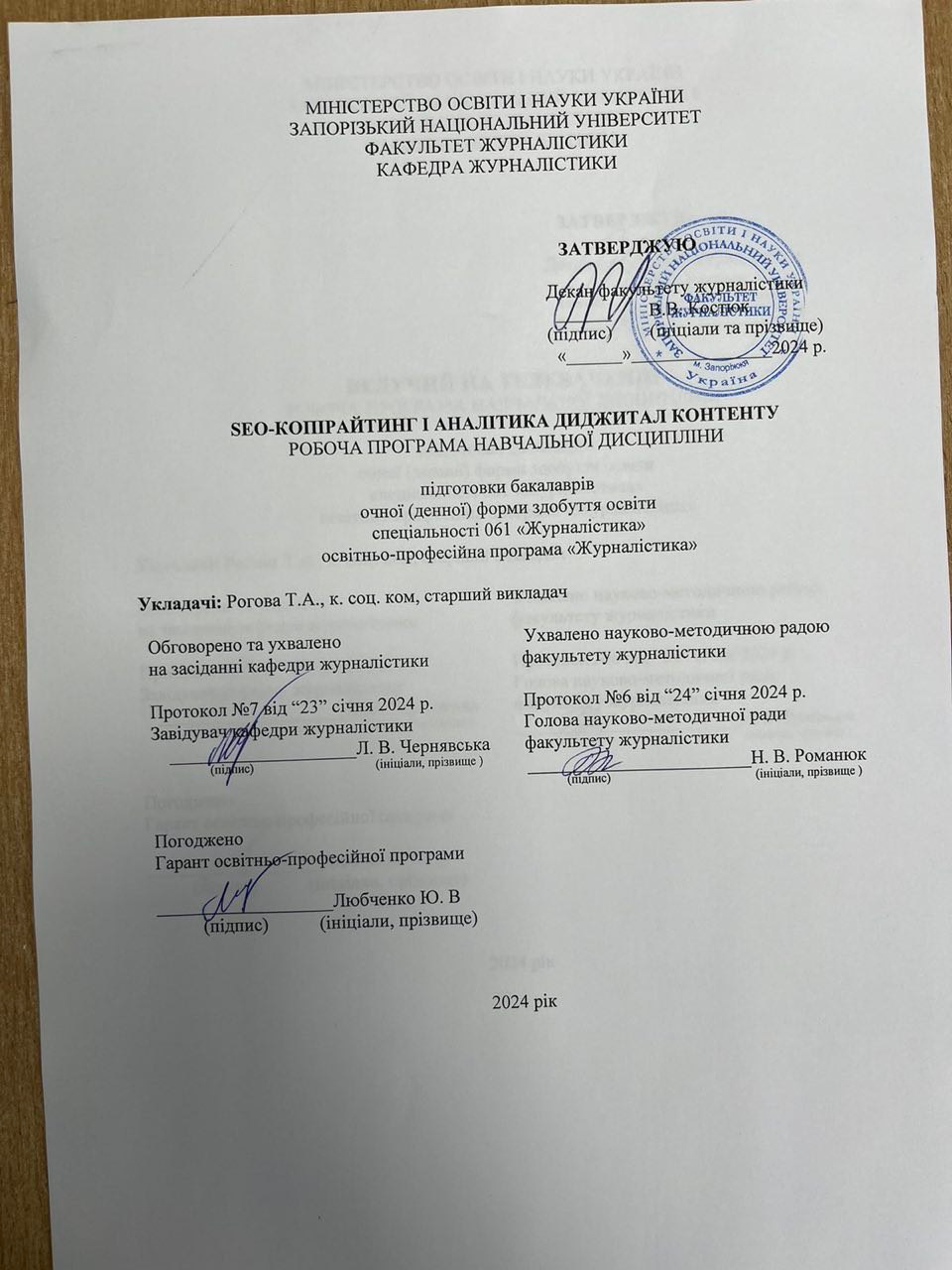 1. Опис навчальної дисципліни2. Мета та завдання навчальної дисципліниМетою дисципліни «SEO-копірайтинг і аналітика диджитал контенту» є навчити опрацьовувати результати аналітичних показників сайтів, сторінок соціальних мереж, планувати та упроваджувати у життя комплекс заходів для внутрішньої і зовнішньої SEO оптимізації сайту із урахуванням семантичного ядра.Основними завданнями вивчення дисципліни «SEO-копірайтинг і аналітика диджитал контенту» є ознайомлення студентів з принципами написання інформаційного / комерційного тексту із грамотною структурою, різними ключовими словами та виразами; укладання семантичного ядра, використання ключових слів, запитів, метатегів, створювати релевантні тексти із правильною архітектонікою. Ознайомлення із програмами та застосунками для укладання семантичного ядра, набуття практичних навичок у підготовці цілісних SEO-оптимізованих текстів; роботі із сервісами веб-аналітики, а також виявлення у студентів індивідуальних здібностей під час створення текстів. У результаті вивчення навчальної дисципліни студент повинен набути таких результатів навчання (знання, уміння тощо) та компетентностей:Міждисциплінарні зв’язкиКурс пов’язаний із дисциплінами: «Медіавиробництво», у навчанні ключовим засобам та методам професійної роботи із сайтами; «Робота журналіста у соціальних мережах» у опануванні навичок роботи із мультимедійним контентом.3. Програма навчальної дисципліниЗмістовий модуль 1. Семантичне ядро: правила роботи з ключовими запитами SEO-копірайтинг: спільне та відмінне із написанням текстів. Семантичне ядро та його функції. Огляд сервісів для укладання семантичного ядра. Різновиди введення ключових слів: пряме, морфологічне, непряме. 	Змістовий модуль 2. Архітектоніка тексту: особливості SEOОгляд основних вимог до грамотної структури тексту. Заголовки Н1–Н6 та їх функціонал. Робота із ТЗ (технічним завданням). Унікальність. Спамність. Корисність. Застосунки для перевірки важливих параметрів. Рекомендації написання тексту для аудиторії, а не пошуковиків.Змістовий модуль 3. Метатеги та їхня роль у просуванні сторінкиМетатеги та їх роль. Правила укладання title, description. Фактори, що впливають на просунення сторінки. Тренажери з укладання метатегів.Змістовий модуль 4. Аналітика сайту та сторінок в соціальних мережахВеб-аналітика та її роль у роботі копірайтера. Огляд популярних застосунків для проведення аналітики. Рекомендації щодо проведення моніторингу. Фактори аналітики. Методи покращення показників сторінки.4. Структура навчальної дисципліни5. Теми лекційних занять Не передбачені навчальним планом5. Теми лабораторних занять 6. Види і зміст поточних контрольних заходів7. Підсумковий семестровий контроль8. Рекомендована літератураОсновні джерела:Гаврилов С. Всі крапки над Історією. Сторітелінг для сценаристів, письменників та блогерів. Київ : Пабулум. 2019. 296 с.Костюченко І. Копірайтинг в алгоритмах. Київ : «Агенція
«IPIO», 2021. 128 с.Курбан О. В., Курбан С. О. Нейромаркетинг: реклама, PR, digital-marketing, брендинг : навч. посібник. Київ  : Видавництво «Білий Тигр». 2019. 148 с.Мак-Кі Р. Джерас Т. Сторіноміка: маркетинг у пострекламну епоху / пер. з англ. Є. Голобородько. Харків : Віват. 2019. 240 с.Родигін К. М., Єрмакова І. О. Візуальний контент медіа як інструмент маніпуляцій в контексті інформаційно-смислової війни : навч. посібник. Вінниця : ДонНУ імені Василя Стуса. 2019. 144 с.Скіра М. Пиши сильно: практичні вправи, поради, теорія / упоряд. Litosvita. Київ : Пабулум, 2017. 240 с.Додаткова:Аргірова Г. Візуалізуй, ти зможеш. MediaLab. 2018. URL: https://medialab.online/news/aronp/ (дата звернення 24. 08. 2022).Годін Сет. Пурпурова Корова! Як створити незабутній продукт / пер. з англ. Київ : Наш Формат, 2018. 168 с.Гордієнко Т., Толокольнікова К. Як стати гідом для свого читача: секрети сторітелінгу від журналіста The Wall Street Journal. Детектор медіа. 2018. URL: https://detector.media/production/ 249 article/140223/2018-08-17-yak-stati-gidom-dlya-svogo-chitacha-sekreti-storitelingu-vid-zhur nalista-the-wall-street-journal. (дата звернення 24. 08. 2022).Горчинская О. Сторителлинг в маркетинге – десять советов от бизнес-тренера. Детектор медіа. 2018. URL: https://detector.media/production/article/141025/2018-09-15-storitelling-v-marketinge-desyatsovetov-ot-biznes-trenera. (дата звернення 24. 08. 2022).Зінсер В. Текст-пекс-шмекс. Магія переконливих текстів. Київ : Наш Формат, 2018. 288 с.Золочевська М. В., Назаренко Л. В.  Мотиваційний аспект використання технології цифрового сторітелінгу. Вісник Луганського національного університету імені Тараса Шевченка. Педагогічні науки. 2019. № 1 (324). Ч. 1. С. 175–183.Калюжна Н. С., Самойленко Н. І. Сторітеллінг як один із методів підготовки майбутніх учителів до роботи в умовах інклюзивного класу. Педагогічна освіта: теорія і практика : збірник наукових праць. 2018. Т.1. Вип. 26. С. 92–98. Куцай Т. І. Сторітелінг як важлива інформаційна технологія та ДНК інформації. Інтегровані комунікації. 2020. № 8. С. 42–46. Меттс М., Велфл Е. Письмо – це дизайн: Як слова створюють досвід користування (UX). Київ : ArtHuss, 2021. 208 с.Нетреба М. М., Рижова О. Д. Digital креативи як інструмент інформаційного спротиву в умовах війни. Вчені записки ТНУ імені В. І. Вернадського. Серія: Філологія. Журналістика. 2022. Т. 33 (72). № 3. С. 371–381.Рогова Т. А. Мікромедіа як навчальний інструмент під час викладання дисциплін спеціалізації. Інформаційний спротив ворожим наративам засобами мікромедіа в умовах російсько-української війни : матеріали Міжнародної науково-практичної конференції [відповідальний редактор В. А. Ковпак]. Запоріжжя : ЗНУ, факультет журналістики, 2023. C. 102–106.Сохацька О., Олексин Т. Монетизація соціальних медіа у глобальному інформаційному просторі. Журнал Європейської економіки. 2012. Т. 11. С. 104–113.Сидоренко Т. М. Ознаки та функції PR-текстів у сучасному інформаційному просторі. Інформаційно-документаційна освіта: проблеми та перспективи : матеріали Всеукр. наук.-практ. конф. Київ: Державний університет телекомунікацій, 2018. С. 95 – 100.Buturian L. The Changing Story: digital stories that participate in transforming teaching & learning. University of Minnesota. 2016. URL: https://www.cehd.umn.edu/the-changing-story/ (date of access 24. 08. 2022).Boesman J; Meijer, Costera I. Nothing but the facts? Exploring the discursive space for storytelling and truth-seeking in journalism. Journalism Practice. 2018. Vol. 12. N. 8. Р. 997–1007.Drischel R. Anthology Storytelling Storytelling in the Age of the Internet, new technologies, artificial intelligence. Syracuse: 4P LABS AG. 2019. 212 р.Інформаційні джерелаАкадемія цифрового розвитку URL: https://www.digitalacademy.in.ua/.Детектор медіа. URL: https://detector.media/.Геніус. Спейс. URL: https://genius.space/.Медіалаб. URL: https://medialab.online/.Телекритика. URL: https://telekritika.ua/.Агентство копірайтингу «Майстер текстів».http://master-tekstov.com/ 12333Галузь знань, спеціальність, освітня програма рівень вищої освіти Нормативні показники для планування і розподілу дисципліни на змістові модулі Характеристика навчальної дисципліниХарактеристика навчальної дисципліниХарактеристика навчальної дисципліниГалузь знань, спеціальність, освітня програма рівень вищої освіти Нормативні показники для планування і розподілу дисципліни на змістові модулі очна (денна) форма здобуття освітиочна (денна) форма здобуття освітизаочна (дистанційна) форма здобуття освітиГалузь знань06 «Журналістика»Кількість кредитів – 3Вибірковав межах факультетуВибірковав межах факультетуСпеціальність061 «Журналістика»Загальна кількість годин – 90Семестр:Семестр:Семестр:Спеціальність061 «Журналістика»Загальна кількість годин – 908-й8-йСпеціальність061 «Журналістика»*Змістових модулів –4ЛекційніЛекційніЛекційніОсвітньо-професійна програма«Журналістика»*Змістових модулів –40 год0 годОсвітньо-професійна програма«Журналістика»*Змістових модулів –4ЛабораторніЛабораторніЛабораторніОсвітньо-професійна програма«Журналістика»*Змістових модулів –432 годОсвітньо-професійна програма«Журналістика»*Змістових модулів –4Самостійна роботаСамостійна роботаСамостійна роботаОсвітньо-професійна програма«Журналістика»*Змістових модулів –458 год.58 год.Рівень вищої освітибакалаврський*Змістових модулів –4Вид підсумкового семестрового контролю: екзаменВид підсумкового семестрового контролю: екзаменВид підсумкового семестрового контролю: екзаменЗаплановані робочою програмою результати навчаннята компетентності Методи і контрольні заходиПрограмні компетентності:ЗК05. Навички використання інформаційних і комунікаційних технологій. ЗК06. Здатність до адаптації та дії в новій ситуації. ЗК11. Здатність спілкуватися державною мовою.СК05. Здатність ефективно просувати створений медійний продукт. СК09. Здатність впроваджувати сучасні тренди журналістики в медійну діяльність. Ознайомлення з інтерфейсом програм для укладання семантичного ядра, підбір найбільш релевантних ключових слів та виразів.Написання матеріалів із ключовими запитами та вдалою архітектонікою тексту Н1–Н6.Формування правильних метатегів для просунення сторінки у пошукових системах.Проведення аналітичних моніторингів показників сайтів та сторінок в соціальних мережах.Підготовка журналістського матеріалу із урахуванням вимог SEO.Змістовий модульУсьогоГодинАудиторні (контактні) годиниАудиторні (контактні) годиниАудиторні (контактні) годиниАудиторні (контактні) годиниАудиторні (контактні) годиниСамостійнаробота, годСамостійнаробота, годСистема накопичення балівСистема накопичення балівСистема накопичення балівЗмістовий модульУсьогоГодинУсьогогодинЛекційні заняття, годЛекційні заняття, годЛабораторнізаняття, годЛабораторнізаняття, годСамостійнаробота, годСамостійнаробота, годТеор.зав-ня, к-ть балівПракт.зав-ня,к-ть балівУсього балівЗмістовий модульУсьогоГодинУсьогогодино/дф.з/дистф.о/д ф.з/дистф.о/д ф.з/дистф.Теор.зав-ня, к-ть балівПракт.зав-ня,к-ть балівУсього балів1234567891011121158731215215873121531587312154158731215Усього за змістові модулі603228124860Підсумковий семестровий контрользалік3030202040Загалом9090909090909090100100100№ змістового модуляНазва темиКількістьгодинКількістьгодин№ змістового модуляНазва темио/дф.з/дистф.1.SEO-копірайтинг у просуванні контенту41.Семантичне ядро та правила його укладання42.Архітектоніка онлайн тексту42.Практикум «Укладання грамотного тексту для користувача»43.Метатеги та їх роль у просуванні сторінки43.Практикум «Укладання метатегів для інформаційних та комерційних сторінок»44.Веб-аналітика та її функції44.Веб-аналітичній інструменти: огляд популярних рішень4РазомРазом32№змістовогомодуляВид поточногоконтрольного заходуЗміст поточногоконтрольного заходуКритеріїОцінюванняУсього балів1Перевірка теоретичних знань. ТестуванняТестування в системі Moodle.3 питання з вибором 1 правильної відповіді з множини.У разі повної відповіді на всі питання студент отримує 3 б.31Практичне завданняУкладання семантичного ядра до матеріалів (інформаційного та комерційного контентуОзнайомтеся з інтерфейсом програм для укладання семантичного ядра, підберіть найбільш релевантні ключові слова та вирази.Повне оформлення у табличній формі на кожний різновид – 12 балів.Наявність помилок, невчасно здане завдання знижує оцінку на 1 б.12Усього за ЗМ 1контр.заходів2152Перевірка теоретичних знаньТестуванняТестування в системі Moodle.Час 5 хвилин.Спроба – 1.3 питання з вибором 1 правильної відповіді з множини.У разі повної відповіді на всі питання студент отримує 3 б.32Практичне завданняНаписання та презентація тексту із урахуванням правил архітектоніки Напишіть матеріал із ключовими запитами та вдалою архітектонікою тексту.Текст має бути на 3000-4000 символів у форматі порад, або рейтингу (ТОП). У структурі використайте заголовки Н1-Н3, виділіть жовтим ключові слова (пряме, неточне та морфологічне входження), за потреби використайте ілюстрації.Повне оформлення із використанням кожного елементу – 12 б.Наявність помилок, невчасно здане завдання знижує оцінку на 1 б.12Усього за ЗМ 2контр.заходів2153Перевірка теоретичних знаньТестуванняТестування в системі Moodle.Час 5 хвилин.Спроба – 1.3 питання з вибором 1 правильної відповіді з множини.У разі повної відповіді на всі питання студент отримує 3 б.33Практичне завданняФормування правильних метатегів для просунення сторінки у пошукових системахCформуйте правильні метатеги для просунення сторінки у пошукових системах для трьох матеріалів1. Матеріал новинного контенту2. Матеріал-огляд (товарів, фільмів, послуг, платформ тощо)3. Матеріал-рейтинг (товарів, фільмів, послуг, платформ тощо)Студент роботу подає у текстовому документі, попередньо вказується посилання на реальний матеріал та скрін на нього у пошуковій системі. Далі прописуються метатеги та вказується, що саме змінено з оригінальною версією та з якою метою.Добірка з ключовими словами на кожний приклад – 12 б. Наявність помилок, невчасна здача знижують оцінку на 1 б.12Усього за ЗМ 3контр.заходів15Перевірка теоретичних знаньТестуванняТестування в системі Moodle.Час 5 хвилин.Спроба – 1.3 питання з вибором 1 правильної відповіді з множини.У разі повної відповіді на всі питання студент отримує 3 б.3Практичне завданняПроведення аналітичних моніторингів показників сайтів та сторінок в соціальних мережахПроведіть аналітичні моніторинги показників сайтів та сторінок в соціальних мережах (по одному прикладу на сайт і на сторінку в соціальних мережах) із використанням можливостей соціальних мереж (професійні панелі охоплення) та сторонніх ресурсів, запропонованих у додаткових матеріалах (мінімум 2 різних рішення). Роботу подати у текстовому документі, або у вигляді презентації із скрінами звітів та коментарями до них.Презентація та оцінка до 5–7 аналітичних категорій із сайту та сторінки в соціальних мережах мінімум 2 інструментами – 12 б. Наявність помилок, несвоєчасність здачі, знижують оцінку на 1 б.12Усього за ЗМ 4контр.заходів215Усього за змістові модулі контр.заходів860Форма Види підсумкових контрольних заходівЗміст підсумкового контрольного заходуКритерії оцінюванняУсього балів12345Індивідуальне практичне завданняПрактичне завдання Презентація готового журналістського матеріалу із оптимізованою архітектонікою та метатегами. Текст має містити мінімум 3 рівні заголовків (Н1-Н3), за обсягом бути 3000-5000 символів, із розписаними title, description, H1. Обов’язкова наявність 2-3 ілюстрацій (фото, відео, графіки, зроблені автором), перелінку.Робота подається в опублікованому вигляді, або ж у гугл-документі із відритим доступом і у відповідному оформленні структурних компонентів.Якісне оформлення без технічних, граматичних помилок – 10 б. Наявність помилок, відсутність необхідних елементів знижують оцінку на 1 б.20 балівЕкзаменТеоретичне завданняВідповідь на 5 тестових питань вибору із множини із 1 правильною відповіддюУ випадку очного навчання – усна відповідь із письмовою фіксацією на 2 теоретичні питання зі списку..Відповіді передбачають вибір із множини одного правильного варіанту. Час обмежений – 7 хвилин. Тести проходять студенти на парі з першої спроби. Максимальна оцінка за кожну правильну відповідь – 2 бали.Повна відповідь, цитування дослідників, використання порівнянь, аналогій – 10 б за кожне питання. Неповна відповідь, не використання джерельної бази – 5–7 б. Слабке володіння понятійним апаратом, джерельною базою, відсутність прикладів – до 4 б.10 балівЕкзаменПрактичне завданняНаписати текст до 1500-2000 символів із структурою (Н1–Н3), перелінком, метатегами, оформити та представити відповідно.Теми на вибір1. Поради, що почитати влітку2. Способи заробітку для студентів3. Рекомендації щодо покращення стану здоров'я, ментального самопочуття тощо4. Огляд останніх новинок серед фільмів / серіалів / книг.Якісне оформлення без технічних, граматичних помилок – 10 б. Наявність помилок, відсутність передбачених елементів знижує оцінку на 1 б.10 балівУсього за підсумковий семестровий контроль40